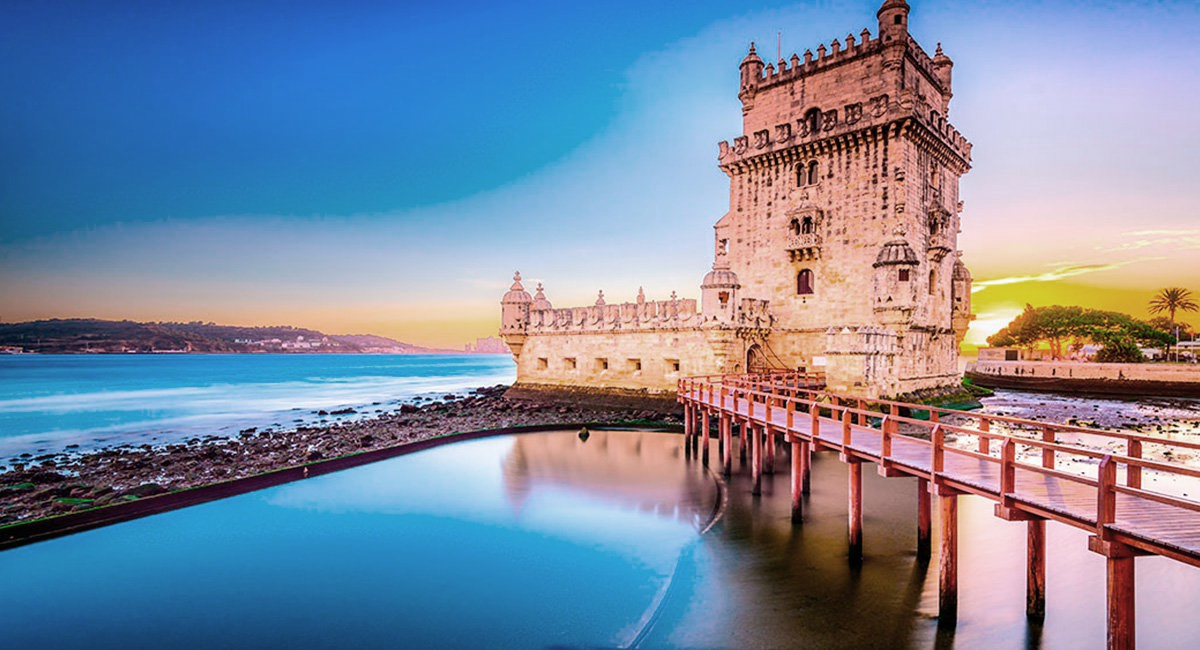 POSJET HRVATSKE GOSPODARSKE DELEGACIJE PORTUGALU9. – 12. svibnja 2018.PRIJEDLOG LETA:Relacija: Zagreb Lisabon Zagreb – 09. 05. - 12. 05. 2018.Avio kompanija: Croatia AirlinesRP/ZAGOU03BC/ZAGOU03BC            DS/SU  19MAR18/0658Z   KNN28K1  OU 700 G 09MAY 3 ZAGLIS HK17         0750 1010   *1A/E*2  OU 701 G 12MAY 6 LISZAG HK17        1720 2130   *1A/E*Trenutno raspoloživa cijena po osobi u ekonomskoj klasi (20.3.)  EUR 347  +  109 pristojbe u zračnim lukama + tsc po ugovoruCijena uključuje ručnu i predanu prtljagu.BAN TOURS travel agencyKaptol 11. 10000 ZagrebE-mail: aviokarte@bantours.hrwww.bantours.hr